Video Notes # 4 Speed/Velocity & Energy TransferObjective 11: I can describe speed and velocity and calculate speed and velocity___________________________: a measure of the distance covered over a period of time___________________________: a measure of the distance covered in a specific __________________________ over a period of timeA distance-time graph shows the speed of an object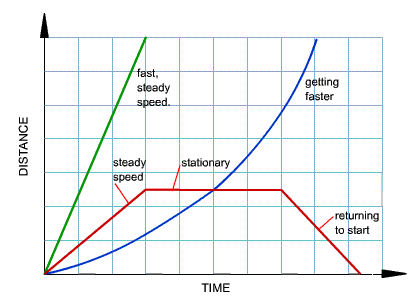 A speed-time graph shows how an object's speed changes over time.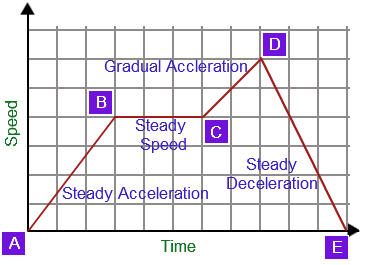 Objective 12: I can describe law of conservation of energy____________________________________________Energy can neither be created nor destroyed. Energy changes from one form to another. The ________________________________________________________________________________________________Objective 13: I can describe the different types of energy._____________________________________: Anything that has the ability to make matter move or change. ___________________________________________________________________:  Energy can neither be created nor destroyed. Energy changes from one form to another. The total energy of an object never changes. ____________________________________________ : Energy that is stored in a system.  It is energy that can be released to become kinetic or another form of energy.____________________________________________________________ : The energy an object has because of its motion.Kinetic energy depends upon the mass and velocity of an object. ___________________________________________________ : The energy an object has because of its motion or position  Example: wind up toys, pogo sticks. Wind power uses mechanical energy to help create electricity_____________________________________________:Energy caused by the movement of charged particles (Electrons).It is easily transported through power lines and can be converted to other forms of energy _____________________________________________ : Energy that is available for release  from chemical reactions.______________________________________________ : Energy that is stored in the nucleus of an atom. _____________________________________________ : Energy that comes from sources that do not pollute the earth Other types of energy Heat (thermal) Light (radiant) Sound Objective 14: I can describe how energy is transferred from one form to another__________________________________________________: The process of changing energy from one form to another Energy ________________________________ be created or destroyed!!!!! Energy changes forms….all the energy available is already here on Earth.  Examples:Eating food gives our body __________________________________ energy our bodies change that food into ________________________________________ energy when we move our bodyCharging our cell phone starts with ________________________________________ and changes form into ______________________________________ energy that is stored in the form of a battery. 